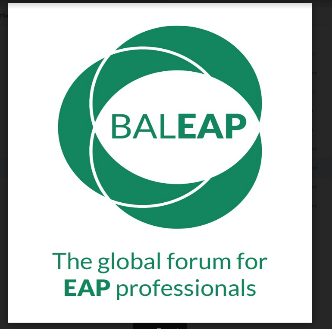                         ANNUAL GENERAL MEETINGDate: 2 April 2022Time: 13.30-14.15 Place: University of Manchester
AGENDAWelcomeApologiesDeclaration of conflict of interestsMinutes of AGM 07/04/2021 to be declared true and accurate recordMatters Arising from AGM 07/04/2021Executive Committee ElectionsResults of elections confirmed:  TreasurerHonorary Member appointments to be proposed (if any)Chair’s report (SB)Presentation of the annual report August 2020 – July 2021Treasurer’s report (BR)Presentation of accounts for approvalRe-appointment of accountantOfficer reportsWeb (AR)Events (FW)TEAP (PH)FellowshipsBAS(CH)Research and Publications (SCH & LM)MA dissertation award winnerInformation and Publicity (LH)Testing (FO)SIGs Officer (AW)Ordinary member voiceAOBDate and venue of next AGM:  TBC